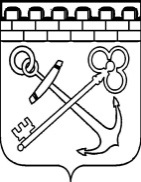 КОМИТЕТ ЦИФРОВОГО РАЗВИТИЯЛЕНИНГРАДСКОЙ ОБЛАСТИПРИКАЗ  от     _____  2020 года										№ О внесении изменений в приказ Комитета по телекоммуникациям и информатизации Ленинградской области от 13 апреля 2015 года № 5"Об утверждении перечня типов бортового навигационно-связного оборудования, применяемого в региональной информационно-навигационной системе Ленинградской области без необходимости модернизации информационной системы "Единый региональный навигационно-информационный центр"1. Внести следующие изменения в приказ Комитета по телекоммуникациям и информатизации Ленинградской области от 13 апреля 2015 года № 5
"Об утверждении перечня типов бортового навигационно-связного оборудования, применяемого в региональной информационно-навигационной системе Ленинградской области без необходимости модернизации информационной системы "Единый региональный навигационно-информационный центр":по тексту приказа слова "Комитет по связи и информатизации" заменить словами "Комитет цифрового развития";в пункте 4 слова "заместителя председателя Комитета по связи и информатизации Ленинградской области - начальника департамента информационного обеспечения и государственных программ" заменить словами "заместителя председателя Комитета – начальника департамента развития цифровых технологий";2. Отделу организационно-правового обеспечения и делопроизводства департамента развития цифровых технологий Комитета цифрового развития Ленинградской области разместить настоящий приказ в информационно – телекоммуникационной сети Интернет на официальном сайте Комитета цифрового развития Ленинградской области.3. Контроль за исполнением настоящего приказа возложить на заместителя председателя Комитета – начальника департамента развития цифровых технологий.  Председатель Комитета                                                                              В.А. Кузнецова